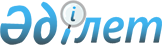 О внесении изменений в решение Южно-Казахстанского областного маслихата от 7 декабря 2011 года № 47/450-IV" Об областном бюджете на 2012-2014 годы"
					
			Утративший силу
			
			
		
					Решение областного маслихата Южно-Казахстанской области от 29 ноября 2012 года № 8/69-V. Зарегистрировано Департаментом юстиции Южно-Казахстанской области 30 ноября 2012 года № 2152. Утратило силу в связи с истечением срока применения - (письмо Южно-Казахстанского областного маслихата от 29 января 2013 года № 79-1)      Сноска. Утратило силу в связи с истечением срока применения - (письмо Южно-Казахстанского областного маслихата от 29.01.2013 № 79-1).

      В соответствии с Бюджетным кодексом Республики Казахстан от 4 декабря 2008 года и Законом Республики Казахстан от 23 января 2001 года «О местном государственном управлении и самоуправлении в Республике Казахстан», Южно-Казахстанский областной маслихат РЕШИЛ:



      1. Внести в решение Южно-Казахстанского областного маслихата от 7 декабря 2011 года № 47/450-IV «Об областном бюджете на 2012-2014 годы» (зарегистрировано в Реестре государственной регистрации нормативных правовых актов за № 2065, опубликовано 23 декабря 2011 года в газете «Южный Казахстан» № 156) следующие изменения:



      пункт 1 изложить в следующей редакции:

      «1. Утвердить областной бюджет Южно-Казахстанской области на 2012-2014 годы согласно приложениям 1, 2 и 3 соответственно, в том числе на 2012 год в следующих объемах:

      1) доходы – 310 931 491 тысяч тенге, в том числе по:

      налоговым поступлениям – 14 729 916 тысяч тенге;

      неналоговым поступлениям – 894 425 тысяч тенге;

      поступлениям от продажи основного капитала – 3 600 тысяч тенге;

      поступлениям трансфертов – 295 303 550 тысяч тенге;

      2) затраты – 310 668 435 тысяч тенге;

      3) чистое бюджетное кредитование – 2 601 516 тысяч тенге, в том числе:

      бюджетные кредиты – 3 342 207 тысяч тенге;

      погашение бюджетных кредитов – 740 691 тысяч тенге;

      4) сальдо по операциям с финансовыми активами – 1 312 500 тысяч тенге;

      приобретение финансовых активов – 1 312 500 тысяч тенге;

      5) дефицит бюджета – - 3 650 960 тысяч тенге;

      6) финансирование дефицита бюджета – 3 650 960 тысяч тенге.»;



      в пункте 4 абзац девятый исключить;



      в пункте 6-2 абзац четвертый исключить;



      приложение 1 к указанному решению изложить в новой редакции согласно приложению к настоящему решению.



      2. Настоящее решение вводится в действие с 1 января 2012 года.

      

      Председатель сессии областного маслихата   С. Куашбаев

      

      Секретарь областного маслихата             К. Ержан

Приложение

к решению Южно-Казахстанского

областного маслихата

от 29 ноября 2012 года № 8/69-V

      

Приложение 1

к решению Южно-Казахстанского

областного маслихата

от 7 декабря 2011 года № 47/450-IV Областной бюджет на 2012 год
					© 2012. РГП на ПХВ «Институт законодательства и правовой информации Республики Казахстан» Министерства юстиции Республики Казахстан
				КатегорияКатегорияКатегорияНаименованиеСумма, тысяч тенгеКлассКлассКлассСумма, тысяч тенгеПодклассПодклассСумма, тысяч тенге111123I. ДОХОДЫ310 931 491НАЛОГОВЫЕ ПОСТУПЛЕНИЯ14 729 9161Налоговые поступления14 729 91601Подоходный налог7 840 0492Индивидуальный подоходный налог7 840 04903Социальный налог5 917 7341Социальный налог5 917 73405Внутренние налоги на товары, работы и услуги972 1333Поступления за использование природных и других ресурсов972 133НЕНАЛОГОВЫЕ ПОСТУПЛЕНИЯ894 4252Неналоговые поступления894 42501Доходы от государственной собственности172 6451Поступления части чистого дохода государственных предприятий9 5013Дивиденды на государственные пакеты акций, находящиеся в государственной собственности134 9465Доходы от аренды имущества, находящегося в государственной собственности9 1007Вознаграждения по кредитам, выданным из государственного бюджета19 09802Поступления от реализации товаров (работ, услуг) государственными учреждениями, финансируемыми из государственного бюджета3001Поступления от реализации товаров (работ, услуг) государственными учреждениями, финансируемыми из государственного бюджета30004Штрафы, пени, санкции, взыскания, налагаемые государственными учреждениями, финансируемыми из государственного бюджета, а также содержащимися и финансируемыми из бюджета (сметы расходов) Национального Банка Республики Казахстан704 2501Штрафы, пени, санкции, взыскания, налагаемые государственными учреждениями, финансируемыми из государственного бюджета, а также содержащимися и финансируемыми из бюджета (сметы расходов) Национального Банка Республики Казахстан, за исключением поступлений от организаций нефтяного сектора704 25006Прочие неналоговые поступления17 2301Прочие неналоговые поступления17 230ПОСТУПЛЕНИЯ ОТ ПРОДАЖИ ОСНОВНОГО КАПИТАЛА3 6003Поступления от продажи основного капитала3 60001Продажа государственного имущества, закрепленного за государственными учреждениями3 6001Продажа государственного имущества, закрепленного за государственными учреждениями3 600ПОСТУПЛЕНИЯ ТРАНСФЕРТОВ295 303 5504Поступления трансфертов295 303 55001Трансферты из нижестоящих органов государственного управления413 4522Трансферты из районных (городских) бюджетов413 45202Трансферты из вышестоящих органов государственного управления294 890 0981Трансферты из республиканского бюджета294 890 098Функциональная группаФункциональная группаФункциональная группаФункциональная группаФункциональная группаСумма, тысяч тенгеФункциональная подгруппа     Наименование Функциональная подгруппа     Наименование Функциональная подгруппа     Наименование Функциональная подгруппа     Наименование Сумма, тысяч тенгеАдминистратор бюджетных программАдминистратор бюджетных программАдминистратор бюджетных программСумма, тысяч тенгеПрограммаПрограммаСумма, тысяч тенге111123II. ЗАТРАТЫ310 668 43501Государственные услуги общего характера1 695 2401Представительные, исполнительные и другие органы, выполняющие общие функции государственного управления984 142110Аппарат маслихата области47 440001Услуги по обеспечению деятельности маслихата области46 440003Капитальные расходы государственного органа1 000120Аппарат акима области717 628001Услуги по обеспечению деятельности акима области686 089004Капитальные расходы государственного органа31 539282Ревизионная комиссия области219 074001Услуги по обеспечению деятельности ревизионной комиссии области202 275003Капитальные расходы государственного органа16 7992Финансовая деятельность393 698257Управление финансов области393 698001Услуги по реализации государственной политики в области исполнения местного бюджета и управления коммунальной собственностью111 659003Организация работы по выдаче разовых талонов и обеспечение полноты сбора сумм от реализации разовых талонов270 589009 Приватизация, управление коммунальным имуществом, постприватизационная деятельность и регулирование споров, связанных с этим1 399013Капитальные расходы государственного органа150020Погашение кредиторской задолженности ликвидированного Управления государственного архитектурно-строительного контроля9 9015Планирование и статистическая деятельность167 400258Управление экономики и бюджетного планирования области167 400001Услуги по реализации государственной политики в области формирования и развития экономической политики, системы государственного планирования и управления области167 4009Прочие государственные услуги общего характера150 000271Управление строительства области150 000061Развитие объектов государственных органов150 00002Оборона1 170 1341Военные нужды46 727250Управление по мобилизационной подготовке, гражданской обороне, организации предупреждения и ликвидации аварий и стихийных бедствий области46 727003Мероприятия в рамках исполнения всеобщей воинской обязанности37 477007Подготовка территориальной обороны и территориальная оборона областного масштаба9 2502Организация работы по чрезвычайным ситуациям1 123 407250Управление по мобилизационной подготовке, гражданской обороне, организации предупреждения и ликвидации аварий и стихийных бедствий области1 123 407001Услуги по реализации государственной политики на местном уровне в области мобилизационной подготовки, гражданской обороны, организации предупреждения и ликвидации аварий и стихийных бедствий67 263005Мобилизационная подготовка и мобилизация областного масштаба20 677006Предупреждение и ликвидация чрезвычайных ситуаций областного масштаба892 289009Капитальные расходы государственного органа60113Целевые текущие трансферты из местных бюджетов143 11803Общественный порядок, безопасность, правовая, судебная, уголовно-исполнительная деятельность9 409 9121Правоохранительная деятельность9 409 912252Исполнительный орган внутренних дел, финансируемый из областного бюджета9 397 412001Услуги по реализации государственной политики в области обеспечения охраны общественного порядка и безопасности на территории области7 338 659003Поощрение граждан, участвующих в охране общественного порядка3 132006Капитальные расходы государственного органа1 507 629008Обеспечение безопасности дорожного движения за счет целевых текущих трансфертов из республиканского бюджета7 090013Услуги по размещению лиц, не имеющих определенного места жительства и документов106 246014Организация содержания лиц, арестованных в административном порядке87 584015Организация содержания служебных животных7 370019Содержание, материально-техническое оснащение дополнительной штатной численности миграционной полиции за счет целевых трансфертов из республиканского бюджета263 190020Содержание и материально-техническое оснащение центра временного размещения оралманов и центра адаптации и интеграции оралманов за счет целевых трансфертов из республиканского бюджета59 264021Содержание штатной численности, осуществляющей обслуживание режимных стратегических объектов за счет целевых трансфертов из республиканского бюджета17 248271Управление строительства области12 500003Развитие объектов органов внутренних дел12 50004Образование53 580 8611Дошкольное воспитание и обучение10 220 464261Управление образования области10 220 464027Целевые текущие трансферты бюджетам районов (городов областного значения) на реализацию государственного образовательного заказа в дошкольных организациях образования8 129 903045Целевые текущие трансферты из республиканского бюджета бюджетам районов (городов областного значения) на увеличение размера доплаты за квалификационную категорию учителям школ и воспитателям дошкольных организаций образования2 090 5612Начальное, основное среднее и общее среднее образование7 453 094260Управление туризма, физической культуры и спорта области2 589 871006Дополнительное образование для детей и юношества по спорту2 244 313007Общеобразовательное обучение одаренных в спорте детей в специализированных организациях образования345 558261Управление образования области4 863 223003Общеобразовательное обучение по специальным образовательным учебным программам2 025 781006Общеобразовательное обучение одаренных детей в специализированных организациях образования2 544 295048Целевые текущие трансферты бюджетам районов (городов областного значения) на оснащение учебным оборудованием кабинетов физики, химии, биологии в государственных учреждениях основного среднего и общего среднего образования269 500061Целевые текущие трансферты из республиканского бюджета бюджетам районов (городов областного значения) на повышение оплаты труда учителям, прошедшим повышение квалификации по учебным программам АОО «Назарбаев Интеллектуальные школы»21 826063Повышение оплаты труда учителям, прошедшим повышение квалификации по учебным программам АОО «Назарбаев Интеллектуальные школы» за счет трансфертов из республиканского бюджета1 8214Техническое и профессиональное, послесреднее образование6 838 037253Управление здравоохранения области558 425043Подготовка специалистов в организациях технического и профессионального, послесреднего образования381 972044Оказание социальной поддержки обучающимся по программам технического и профессионального, послесреднего образования176 453261Управление образования области6 279 612024Подготовка специалистов в организациях технического и профессионального образования5 888 381034Обновление и переоборудование учебно-производственных мастерских, лабораторий учебных заведений технического и профессионального образования225 000047Установление доплаты за организацию производственного обучения мастерам производственного обучения организаций технического и профессионального образования за счет трансфертов из республиканского бюджета166 2315Переподготовка и повышения квалификации специалистов3 206 636253Управление здравоохранения области219 825003Повышение квалификации и переподготовка кадров219 825261Управление образования области2 986 811052Повышение квалификации, подготовка и переподготовка кадров в рамках реализации Программы занятости 20202 986 8119Прочие услуги в области образования25 862 630253Управление здравоохранения области59 221034Капитальные расходы государственных организаций образования системы здравоохранения59 221261Управление образования области7 815 822001Услуги по реализации государственной политики на местном уровне в области образования85 593004Информатизация системы образования в областных государственных учреждениях образования5 653005Приобретение и доставка учебников, учебно-методических комплексов для областных государственных учреждений образования39 451007Проведение школьных олимпиад, внешкольных мероприятий и конкурсов областного масштаба195 178011Обследование психического здоровья детей и подростков и оказание психолого-медико-педагогической консультативной помощи населению299 053012Реабилитация и социальная адаптация детей и подростков с проблемами в развитии94 718013Капитальные расходы государственного органа1 350033Целевые текущие трансферты из республиканского бюджета бюджетам районов (городов областного значения) на ежемесячные выплаты денежных средств опекунам (попечителям) на содержание ребенка-сироты (детей-сирот), и ребенка (детей), оставшегося без попечения родителей434 666042Целевые текущие трансферты из республиканского бюджета бюджетам районов (городов областного значения) на обеспечение оборудованием, программным обеспечением детей-инвалидов, обучающихся на дому407 010067Капитальные расходы подведомственных государственных учреждений и организаций2 481 481113Целевые текущие трансферты из местных бюджетов3 771 669271Управление строительства области17 987 587007Целевые трансферты на развитие из республиканского бюджета бюджетам районов (городов областного значения) на строительство и реконструкцию объектов образования6 590 292008Целевые трансферты на развитие из областного бюджета бюджетам районов (городов областного значения) на строительство и реконструкцию объектов образования10 119 345037Строительство и реконструкция объектов образования1 277 95005Здравоохранение55 585 0581Больницы широкого профиля540 071253Управление здравоохранения области540 071004Оказание стационарной медицинской помощи по направлению специалистов первичной медико-санитарной помощи и организаций здравоохранения, за исключением медицинских услуг, закупаемых центральным уполномоченным органом в области здравоохранения540 0712Охрана здоровья населения1 081 252253Управление здравоохранения области1 081 252005Производство крови, ее компонентов и препаратов для местных организаций здравоохранения667 959006Услуги по охране материнства и детства168 818007Пропаганда здорового образа жизни241 363012Реализация социальных проектов на профилактику ВИЧ-инфекции среди лиц находящихся и освободившихся из мест лишения свободы в рамках Государственной программы "Саламатты Қазақстан" на 2011-2015 годы3 1123Специализированная медицинская помощь14 168 398253Управление здравоохранения области14 168 398009Оказание медицинской помощи лицам, страдающим туберкулезом, инфекционными заболеваниями, психическими расстройствами и расстройствами поведения, в том числе связанные с употреблением психоактивных веществ7 401 868019Обеспечение больных туберкулезом противотуберкулезными препаратами307 254020Обеспечение больных диабетом противодиабетическими препаратами355 836021Обеспечение онкологических больных химиопрепаратами90 069022Обеспечение лекарственными средствами больных с хронической почечной недостаточностью, аутоиммунными, орфанными заболеваниями, иммунодефицитными состояниями, а также больных после трансплантации почек518 628026Обеспечение факторами свертывания крови больных гемофилией344 962027Централизованный закуп вакцин и других медицинских иммунобиологических препаратов для проведения иммунопрофилактики населения2 750 292036Обеспечение тромболитическими препаратами больных с острым инфарктом миокарда54 916046Оказание медицинской помощи онкологическим больным в рамках гарантированного объема бесплатной медицинской помощи2 344 5734Поликлиники22 430 113253Управление здравоохранения области22 430 113010Оказание амбулаторно-поликлинической помощи населению за исключением медицинской помощи, оказываемой из средств республиканского бюджета18 028 559014Обеспечение лекарственными средствами и специализированными продуктами детского и лечебного питания отдельных категорий населения на амбулаторном уровне2 874 348045Обеспечение лекарственными средствами на льготных условиях отдельных категорий граждан на амбулаторном уровне лечения1 527 2065Другие виды медицинской помощи3 383 040253Управление здравоохранения области3 383 040011Оказание скорой медицинской помощи и санитарная авиация3 350 530029Областные базы спецмедснабжения32 5109Прочие услуги в области здравоохранения13 982 184253Управление здравоохранения области9 225 163001Услуги по реализации государственной политики на местном уровне в области здравоохранения133 275008Реализация мероприятий по профилактике и борьбе со СПИД в Республике Казахстан962 423013Проведение патологоанатомического вскрытия77 216016Обеспечение граждан бесплатным или льготным проездом за пределы населенного пункта на лечение22 574018Информационно-аналитические услуги в области здравоохранения56 252023Социальная поддержка медицинских и фармацевтических работников, направленных для работы в сельскую местность116 131030Капитальные расходы государственных органов здравоохранения900033Капитальные расходы медицинских организаций здравоохранения7 856 392271Управление строительства области4 757 021038Строительство и реконструкция объектов здравоохранения4 757 02106Социальная помощь и социальное обеспечение6 230 1641Социальное обеспечение3 166 511256Управление координации занятости и социальных программ области2 203 386002Предоставление специальных социальных услуг для престарелых и инвалидов в медико-социальных учреждениях (организациях) общего типа447 357012Предоставление специальных социальных услуг для детей-инвалидов в государственных медико-социальных учреждениях (организациях) для детей с нарушениями функций опорно-двигательного аппарата227 873013Предоставление специальных социальных услуг для инвалидов с психоневрологическими заболеваниями в психоневрологических медико-социальных учреждениях (организациях)984 733014Предоставление специальных социальных услуг для престарелых, инвалидов, в том числе детей-инвалидов, в реабилитационных центрах206 779015Предоставление специальных социальных услуг для детей-инвалидов с психоневрологическими патологиями в детских психоневрологических медико-социальных учреждениях (организациях)336 644261Управление образования области788 831015Социальное обеспечение сирот, детей, оставшихся без попечения родителей707 564037Социальная реабилитация81 267271Управление строительства области174 294039Строительство и реконструкция объектов социального обеспечения174 2942Социальная помощь235 058256Управление координации занятости и социальных программ области235 058003Социальная поддержка инвалидов235 0589Прочие услуги в области социальной помощи и социального обеспечения2 828 595256Управление координации занятости и социальных программ области2 801 208001Услуги по реализации государственной политики на местном уровне в области обеспечения занятости и реализации социальных программ для населения108 766007Капитальные расходы государственного органа6 263017Целевые текущие трансферты бюджетам районов (городов областного значения) на введение стандартов специальных социальных услуг109 657018Размещение государственного социального заказа в неправительственном секторе за счет целевых трансфертов из республиканского бюджета76 741037Целевые текущие трансферты из республиканского бюджета бюджетам районов (городов областного значения) на реализацию мероприятий Программы занятости 20202 337 655067Капитальные расходы подведомственных государственных учреждений и организаций87 282113Целевые текущие трансферты из местных бюджетов74 844265Управление предпринимательства и промышленности области27 387018Обучение предпринимательству участников Программы занятости 2020 27 38707Жилищно-коммунальное хозяйство36 259 2141Жилищное хозяйство10 819 479251Управление земельных отношений области1 244 278011Целевые текущие трансферты бюджетам районов (городов областного значения) на изъятие земельных участков для государственных нужд1 244 278261Управление образования области347 212062Целевые текущие трансферты бюджетам районов (городов областного значения) на развитие сельских населенных пунктов в рамках Программы занятости 2020317 419064Ремонт объектов в рамках развития сельских населенных пунктов по Программе занятости 202029 793262Управление культуры области312 423015Целевые текущие трансферты бюджетам районов (городов областного значения) на развитие сельских населенных пунктов в рамках Программы занятости 2020 312 423268Управление пассажирского транспорта и автомобильных дорог области598 953021Целевые текущие трансферты бюджетам районов (городов областного значения) на развитие сельских населенных пунктов в рамках Программы занятости 2020 598 953271Управление строительства области8 139 871014Целевые трансферты на развитие из республиканского бюджета бюджетам районов (городов областного значения) на проектирование, строительство и (или) приобретение жилья государственного коммунального жилищного фонда1 723 968024Целевые трансферты на развитие из областного бюджета бюджетам районов (городов областного значения) на проектирование, строительство и (или) приобретение жилья государственного коммунального жилищного фонда326 380027Целевые трансферты на развитие из республиканского бюджета бюджетам районов (городов областного значения) на проектирование, развитие, обустройство и (или) приобретение инженерно-коммуникационной инфраструктуры4 453 000072Целевые трансферты на развитие бюджетам районов (городов областного значения) на строительство и (или) приобретение служебного жилища и развитие (или) приобретение инженерно-коммуникационной инфраструктуры в рамках Программы занятости 2020 1 539 097073Целевые трансферты на развитие бюджетам районов (городов областного значения) на развитие сельских населенных пунктов в рамках Программы занятости 202097 426279Управление энергетики и жилищно-коммунального хозяйства области176 742042Целевые текущие трансферты бюджетам районов (городов областного значения) на развитие сельских населенных пунктов в рамках Программы занятости 2020 176 7422Коммунальное хозяйство25 424 735279Управление энергетики и жилищно-коммунального хозяйства области25 424 735001Услуги по реализации государственной политики на местном уровне в области энергетики и жилищно-коммунального хозяйства90 205005Капитальные расходы государственного органа6 757010Целевые трансферты на развитие из республиканского бюджета бюджетам районов (городов областного значения) на развитие системы водоснабжения и водоотведения8 288 892012Целевые трансферты на развитие из областного бюджета бюджетам районов (городов областного значения) на развитие системы водоснабжения и водоотведения11 890 150014Целевые трансферты на развитие бюджетам районов (городов областного значения) на развитие коммунального хозяйства2 674 759113Целевые текущие трансферты из местных бюджетов2 433 972114Целевые трансферты на развитие из местных бюджетов40 0003Благоустройство населенных пунктов15 000271Управление строительства области15 000015Целевые трансферты на развитие бюджетам районов (городов областного значения) на развитие благоустройства городов и населенных пунктов15 00008Культура, спорт, туризм и информационное пространство8 644 2001Деятельность в области культуры2 600 750262Управление культуры области2 194 529001Услуги по реализации государственной политики на местном уровне в области культуры38 363003Поддержка культурно-досуговой работы495 043005Обеспечение сохранности историко-культурного наследия и доступа к ним427 638007Поддержка театрального и музыкального искусства909 224011Капитальные расходы государственного органа643032Капитальные расходы подведомственных государственных учреждений и организаций201 440113Целевые текущие трансферты из местных бюджетов122 178271Управление строительства области406 221016Развитие объектов культуры406 2212Спорт4 610 777260Управление туризма, физической культуры и спорта области3 886 029001Услуги по реализации государственной политики на местном уровне в сфере туризма, физической культуры и спорта46 231003Проведение спортивных соревнований на областном уровне128 283004Подготовка и участие членов областных сборных команд по различным видам спорта на республиканских и международных спортивных соревнованиях3 436 438032Капитальные расходы подведомственных государственных учреждений и организаций275 077271Управление строительства области724 748017Развитие объектов спорта и туризма724 7483Информационное пространство1 074 128259Управление архивов и документации области340 272001Услуги по реализации государственной политики на местном уровне по управлению архивным делом35 538002Обеспечение сохранности архивного фонда295 499005Капитальные расходы государственного органа1 127032Капитальные расходы подведомственных государственных учреждений и организаций8 108262Управление культуры области248 446008Обеспечение функционирования областных библиотек248 446263Управление внутренней политики области439 752007Услуги по проведению государственной информационной политики439 752264Управление по развитию языков области45 658001Услуги по реализации государственной политики на местном уровне в области развития языков22 057002Развитие государственного языка и других языков народа Казахстана23 068003Капитальные расходы государственного органа5334Туризм55 364260Управление туризма, физической культуры и спорта области55 364013Регулирование туристской деятельности55 3649Прочие услуги по организации культуры, спорта, туризма и информационного пространства303 181263Управление внутренней политики области288 153001Услуги по реализации государственной, внутренней политики на местном уровне124 030003Реализация мероприятий в сфере молодежной политики159 843032Капитальные расходы подведомственных государственных учреждений и организаций4 280283Управление по вопросам молодежной политики области15 028001Услуги по реализации молодежной политики на местном уровне8 768003Капитальные расходы государственного органа6 26009Топливно-энергетический комплекс и недропользование8 353 9699Прочие услуги в области топливно-энергетического комплекса и недропользования8 353 969279Управление энергетики и жилищно-коммунального хозяйства области8 353 969011Целевые трансферты на развитие бюджетам районов (городов областного значения) на развитие теплоэнергетической системы8 353 96910Сельское, водное, лесное, рыбное хозяйство, особо охраняемые природные территории, охрана окружающей среды и животного мира, земельные отношения21 162 4131Сельское хозяйство9 076 497255Управление сельского хозяйства области8 932 113001Услуги по реализации государственной политики на местном уровне в сфере сельского хозяйства99 498002Поддержка семеноводства454 473003Капитальные расходы государственного органа5 766010Государственная поддержка племенного животноводства1 122 093011Государственная поддержка повышения урожайности и качества производимых сельскохозяйственных культур1 046 599014Субсидирование стоимости услуг по доставке воды сельскохозяйственным товаропроизводителям141 449016Обеспечение закладки и выращивания многолетних насаждений плодово-ягодных культур и винограда1 068 203017Экспертиза качества казахстанского хлопка-волокна387 200020Удешевление стоимости горюче-смазочных материалов и других товарно-материальных ценностей, необходимых для проведения весенне-полевых и уборочных работ3 810 400024Строительство и реконструкция государственных пунктов искусственного осеменения животных, заготовки животноводческой продукции и сырья, площадок по убою сельскохозяйственных животных, специальных хранилищ (могильников) пестицидов, ядохимикатов и тары из-под них10 153030Централизованный закуп ветеринарных препаратов по профилактике и диагностике энзоотических болезней животных, услуг по их профилактике и диагностике, организация их хранения и транспортировки (доставки) местным исполнительным органам районов (городов областного значения)179 817031Централизованный закуп изделий и атрибутов ветеринарного назначения для проведения идентификации сельскохозяйственных животных, ветеринарного паспорта на животное и их транспортировка (доставка) местным исполнительным органам районов (городов областного значения)486 462113Целевые текущие трансферты из местных бюджетов120 000258Управление экономики и бюджетного планирования области64 477099Целевые текущие трансферты бюджетам районов (городов областного значения) на реализацию мер по оказанию социальной поддержки специалистов64 477271Управление строительства области79 907020Развитие объектов сельского хозяйства79 9072Водное хозяйство4 894 607254Управление природных ресурсов и регулирования природопользования области4 547 891002Установление водоохранных зон и полос водных объектов74 063003Обеспечение функционирования водохозяйственных сооружений, находящихся в коммунальной собственности4 473 828279Управление энергетики и жилищно-коммунального хозяйства области346 716032Субсидирование стоимости услуг по подаче питьевой воды из особо важных групповых и локальных систем водоснабжения, являющихся безальтернативными источниками питьевого водоснабжения346 7163Лесное хозяйство598 238254Управление природных ресурсов и регулирования природопользования области598 238005Охрана, защита, воспроизводство лесов и лесоразведение585 055006Охрана животного мира13 1834Рыбное хозяйство27 720255Управление сельского хозяйства области27 720034Cубсидирование повышения продуктивности и качества товарного рыбоводства27 7205Охрана окружающей среды1 594 348254Управление природных ресурсов и регулирования природопользования области326 365001Услуги по реализации государственной политики в сфере охраны окружающей среды на местном уровне115 795008Мероприятия по охране окружающей среды37 580010Содержание и защита особо охраняемых природных территорий52 728013Капитальные расходы государственного органа605032Капитальные расходы подведомственных государственных учреждений и организаций119 657271Управление строительства области1 267 983022Развитие объектов охраны окружающей среды1 267 9836Земельные отношения36 821251Управление земельных отношений области36 821001Услуги по реализации государственной политики в области регулирования земельных отношений на территории области36 8219Прочие услуги в области сельского, водного, лесного, рыбного хозяйства, охраны окружающей среды и земельных отношений4 934 182255Управление сельского хозяйства области4 934 182013Субсидирование повышения продуктивности и качества продукции животноводства808 214019Услуги по распространению и внедрению инновационного опыта25 846026Целевые текущие трансферты бюджетам районов (городов областного значения) на проведение противоэпизоотических мероприятий1 760 718028Услуги по транспортировке ветеринарных препаратов до пункта временного хранения10 225035Формирование региональных стабилизационных фондов продовольственных товаров за счет трансфертов из республиканского бюджета1 847 196038Приобретение, хранение и перемещение изделий и атрибутов ветеринарного и зоогигиенического назначения, используемых для профилактики, лечения, обработки животных, диагностики заболеваний животных481 98311Промышленность, архитектурная, градостроительная и строительная деятельность1 136 6981Промышленность105 846265Управление предпринимательства и промышленности области105 846012Развитие инфраструктуры специальной экономической зоны "Оңтүстік"105 8462Архитектурная, градостроительная и строительная деятельность1 030 852271Управление строительства области88 739001Услуги по реализации государственной политики на местном уровне в области строительства88 089005Капитальные расходы государственного органа650272Управление архитектуры и градостроительства области942 113001Услуги по реализации государственной политики в области архитектуры и градостроительства на местном уровне60 520004Капитальные расходы государственного органа13 398113Целевые текущие трансферты из местных бюджетов868 19512Транспорт и коммуникации20 417 7571Автомобильный транспорт17 439 725268Управление пассажирского транспорта и автомобильных дорог области17 439 725003Обеспечение функционирования автомобильных дорог8 339 094007Целевые трансферты на развитие бюджетам районов (городов областного значения) на развитие транспортной инфраструктуры266 099008Целевые текущие трансферты бюджетам районов (городов областного значения) на капитальный и средний ремонт автомобильных дорог районного значения (улиц города) и улиц населенных пунктов8 834 5329Прочие услуги в сфере транспорта и коммуникаций2 978 032268Управление пассажирского транспорта и автомобильных дорог области2 978 032001Услуги по реализации государственной политики на местном уровне в области транспорта и коммуникаций64 622002Развитие транспортной инфраструктуры1 976 934005Субсидирование пассажирских перевозок по социально значимым межрайонным (междугородним) сообщениям151 468006Создание информационных систем123 506011Капитальные расходы государственного органа892113Целевые текущие трансферты из местных бюджетов660 61013Прочие5 293 9451Регулирование экономической деятельности99 338265Управление предпринимательства и промышленности области99 338001Услуги по реализации государственной политики на местном уровне в области развития предпринимательства и промышленности99 3389Прочие5 194 607257Управление финансов области270 000012Резерв местного исполнительного органа области270 000258Управление экономики и бюджетного планирования области283 585003Разработка или корректировка технико-экономического обоснования местных бюджетных инвестиционных проектов и концессионных проектов и проведение его экспертизы, консультативное сопровождение концессионных проектов72 944020Целевые текущие трансферты бюджетам районов (городов областного значения) на реализацию мер по содействию экономическому развитию регионов в рамках Программы «Развитие регионов»210 641261Управление образования области13 419066Целевые текущие трансферты бюджетам районов (городов областного значения) на решение вопросов обустройства моногородов13 419262Управление культуры области6 084019Целевые текущие трансферты бюджетам районов (городов областного значения) на решение вопросов обустройства моногородов6 084265Управление предпринимательства и промышленности области1 281 274007Реализация Стратегии индустриально-инновационного развития109 781014Субсидирование процентной ставки по кредитам в рамках программы «Дорожная карта бизнеса -2020 года»704 193015Частичное гарантирование кредитов малому и среднему бизнесу в рамках программы «Дорожная карта бизнеса - 2020 года»67 300016Сервисная поддержка ведения бизнеса в рамках программы «Дорожная карта бизнеса - 2020 года»400 000279Управление энергетики и жилищно-коммунального хозяйства области3 340 245024Развитие индустриальной инфраструктуры в рамках программы «Дорожная карта бизнеса - 2020 года»2 120 000035Целевые трансферты на развитие бюджетам районов (городов областного значения) на развитие инженерной инфраструктуры в рамках Программы «Развитие регионов»998 500036Целевые текущие трансферты бюджетам районов (городов областного значения) на решение вопросов обустройства моногородов221 74514Обслуживание долга90 7411Обслуживание долга90 741257Управление финансов области90 741016Обслуживание долга местных исполнительных органов по выплате вознаграждений и иных платежей по займам из республиканского бюджета90 74115Трансферты81 638 1291Трансферты81 638 129257Управление финансов области81 638 129007Субвенции79 566 203011Возврат неиспользованных (недоиспользованных) целевых трансфертов703 911017Возврат, использованных не по целевому назначению целевых трансфертов22 235024Целевые текущие трансферты в вышестоящие бюджеты в связи с передачей функций государственных органов из нижестоящего уровня государственного управления в вышестоящий1 245 780029Целевые текущие трансферты областным бюджетам, бюджетам городов Астаны и Алматы в случаях возникновения чрезвычайных ситуаций природного и техногенного характера, угрожающих политической, экономической и социальной стабильности административно-территориальной единицы, жизни и здоровью людей, проведения мероприятий общереспубликанского либо международного значения100 000III. ЧИСТОЕ БЮДЖЕТНОЕ КРЕДИТОВАНИЕ2 601 516Функциональная группаФункциональная группаФункциональная группаФункциональная группаНаименованиеСумма, тысяч тенгеФункциональная подгруппаФункциональная подгруппаФункциональная подгруппаФункциональная подгруппаСумма, тысяч тенгеАдминистратор бюджетных программАдминистратор бюджетных программАдминистратор бюджетных программСумма, тысяч тенгеПрограммаПрограммаСумма, тысяч тенгеБЮДЖЕТНЫЕ КРЕДИТЫ3 342 20707Жилищно-коммунальное хозяйство1 000 0001Жилищное хозяйство1 000 000271Управление строительства области1 000 000009Кредитование бюджетов районов (городов областного значения) на проектирование, строительство и (или) приобретение жилья1 000 00010Сельское, водное, лесное, рыбное хозяйство, особо охраняемые природные территории, охрана окружающей среды и животного мира, земельные отношения342 2071Сельское хозяйство342 207258Управление экономики и бюджетного планирования области342 207007Бюджетные кредиты местным исполнительным органам для реализации мер социальной поддержки специалистов342 20713Прочие2 000 0003Поддержка предпринимательской деятельности и защита конкуренции500 000265Управление предпринимательства и промышленности области500 000010Кредитование АО «Фонд развития предпринимательства «Даму» на реализацию государственной инвестиционной политики500 0009Прочие1 500 000265Управление предпринимательства и промышленности области1 500 000009Предоставление бюджетных кредитов для содействия развитию предпринимательства на селе в рамках Программы занятости 20201 500 000КатегорияКатегорияКатегорияКатегорияНаименованиеСумма, тысяч тенгеКлассКлассКлассКлассСумма, тысяч тенгеПодклассПодклассПодклассСумма, тысяч тенгеПОГАШЕНИЕ БЮДЖЕТНЫХ КРЕДИТОВ740 6915Погашение бюджетных кредитов740 69101Погашение бюджетных кредитов740 6911Погашение бюджетных кредитов, выданных из государственного бюджета739 23703Погашение бюджетных кредитов, выданных из областного бюджета местным исполнительным органам районов (городов областного значения)739 2372Возврат сумм неиспользованных бюджетных кредитов1 45404Возврат из бюджетов районов (городов областного значения) неиспользованных бюджетных кредитов, выданных из областного бюджета1 454IV. САЛЬДО ПО ОПЕРАЦИЯМ С ФИНАНСОВЫМИ АКТИВАМИ1 312 500Функциональная группаФункциональная группаФункциональная группаФункциональная группаНаименованиеСумма, тысяч тенгеФункциональная подгруппаФункциональная подгруппаФункциональная подгруппаФункциональная подгруппаСумма, тысяч тенгеАдминистратор бюджетных программАдминистратор бюджетных программАдминистратор бюджетных программСумма, тысяч тенгеПрограммаПрограммаСумма, тысяч тенгеПРИОБРЕТЕНИЕ ФИНАНСОВЫХ АКТИВОВ1 312 50013Прочие1 312 5009Прочие1 312 500265Управление предпринимательства и промышленности области1 000 000065Формирование или увеличение уставного капитала юридических лиц1 000 000279Управление энергетики и жилищно-коммунального хозяйства области312 500033Увеличение уставных капиталов специализированных региональных организаций312 500V. ДЕФИЦИТ (ПРОФИЦИТ) БЮДЖЕТА-3 650 960VI. ФИНАНСИРОВАНИЕ ДЕФИЦИТА (ИСПОЛЬЗОВАНИЕ ПРОФИЦИТА) БЮДЖЕТА3 650 960